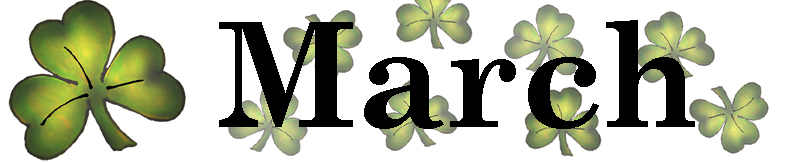 CRANBERRY SPINACH SALADIngredients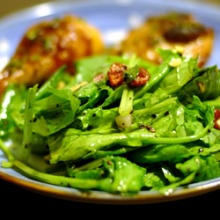 1 tablespoon butter3/4 cup almonds, blanched and slivered1 pound spinach, rinsed and torn into bite-size pieces1 cup dried cranberries2 tablespoons toasted sesame seeds1 tablespoon poppy seeds1/2 cup white sugar2 teaspoons minced onion1/4 teaspoon paprika1/4 cup white wine vinegar1/4 cup cider vinegar1/2 cup vegetable oilDirectionsIn a medium saucepan, melt butter over medium heat. Cook and stir almonds in butter until lightly toasted. Remove from heat, and let cool. In a large bowl, combine the spinach with the toasted almonds and cranberries. In a medium bowl, whisk together the sesame seeds, poppy seeds, sugar, onion, paprika, white wine vinegar, cider vinegar, and vegetable oil. Toss with spinach just before serving. _____________________________________________________________________Lunch AccountsRegister on MyPaymentsPlus (formerly Mealpayplus) and use features on their website at no charge.  All you need is your child’s student identification number.  Call the food services department at 203-255-8370 if you need your child’s student identification number.On the website, you can receive low balance e-mail notifications when your child’s lunch account balance gets below a certain level.  You can also view what your child ate for lunch.  You can use these features at no cost and without making payments through the website.www.MyPaymentsPlus.com________________________________________________________________Visit the Food Services webpage at www.fairfieldschools.org